Standards-Based Grading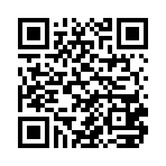 What is Standards-Based Grading?Your class/subject essential question(s):What ‘Standards’ or Objectives should I use? Where can I find them?What are my current grading practices?What other changes can Standards-Based Grading offer my room?